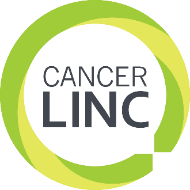 Stock and Security Donation FormGifts of appreciated stock or other securities can have benefits for the donor as well as the receiving charity.  CancerLINC is able to accept most donations of negotiable stocks and securities, however we ask that you contact us prior to the donation to ensure we are able to accept the type of security you plan to give.Please complete and/or provide this form to your financial advisor/broker in order to make a gift of negotiable stock or securities to CancerLINC.Name (as shown on your account): ________________________________________________Address: __________________________________________________________________________Phone: ____________________________ Email: _________________________________________Brokerage Name: __________________________________________________________________Account #: ________________________________________________________________________I wish to donate the following security(s) to CancerLINC:Security Name: __________________________________ Symbol: _________ Shares: _________ Security Name: __________________________________ Symbol: _________ Shares: _________Security Name: __________________________________ Symbol: _________ Shares: _________Special instructions: _________________________________________________________________Transfer to:Fidelity InvestmentsDTC #: 0226  Account #:  638065372 (CancerLINC, aka Legal Information Network For Cancer)Authorized Agent/Advisor:Charles Atwill, CFPAtwill Financial Consulting Group, LLCToll-Free: 888.300.2517Direct:	804.672.0040catwill@afcgllc.comContact with questions regarding CancerLINC:Chris WilliamsExecutive DirectorOffice: 804-562-0371Chris.Williams@CancerLINC.org  Please provide us with a copy of this form when you make your gift.Aug 2018